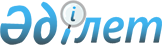 О повышении базовых ставок земельного налога на земли сельскохозяйственного назначения города Кокшетау не используемые в соответствии с земельным законодательством Республики Казахстан
					
			Утративший силу
			
			
		
					Решение Кокшетауского городского маслихата Акмолинской области от 20 марта 2018 года № С-19/8. Зарегистрировано Департаментом юстиции Акмолинской области 6 апреля 2018 года № 6522. Утратило силу решением Кокшетауского городского маслихата Акмолинской области от 15 февраля 2022 года № С-14/9
      Сноска. Утратило силу решением Кокшетауского городского маслихата Акмолинской области от 15.02.2022 № С-14/9 (вводится в действие с 01.01.2022).
      В соответствии с пунктом 5 статьи 509 Кодекса Республики Казахстан от 25 декабря 2017 года "О налогах и других обязательных платежах в бюджет (Налоговый кодекс)", Кокшетауский городской маслихат РЕШИЛ:
      1. Повысить базовые ставки земельного налога на земли сельскохозяйственного назначения города Кокшетау не используемые в соответствии с земельным законодательством Республики Казахстан, в десять раз.
      2. Настоящее решение вступает в силу со дня государственной регистрации в Департаменте юстиции Акмолинской области и вводится в действие со дня официального опубликования.
      "СОГЛАСОВАНО"
      "20" марта 2018 года
					© 2012. РГП на ПХВ «Институт законодательства и правовой информации Республики Казахстан» Министерства юстиции Республики Казахстан
				
      Секретарь Кокшетаускогогородского маслихаташестого созыва, председатель19-ой очередной сессии

Б.Ғайса

      Аким города Кокшетау

Е.Маржикпаев
